Esta es la ruta de la implementación del Acuerdo de Paz 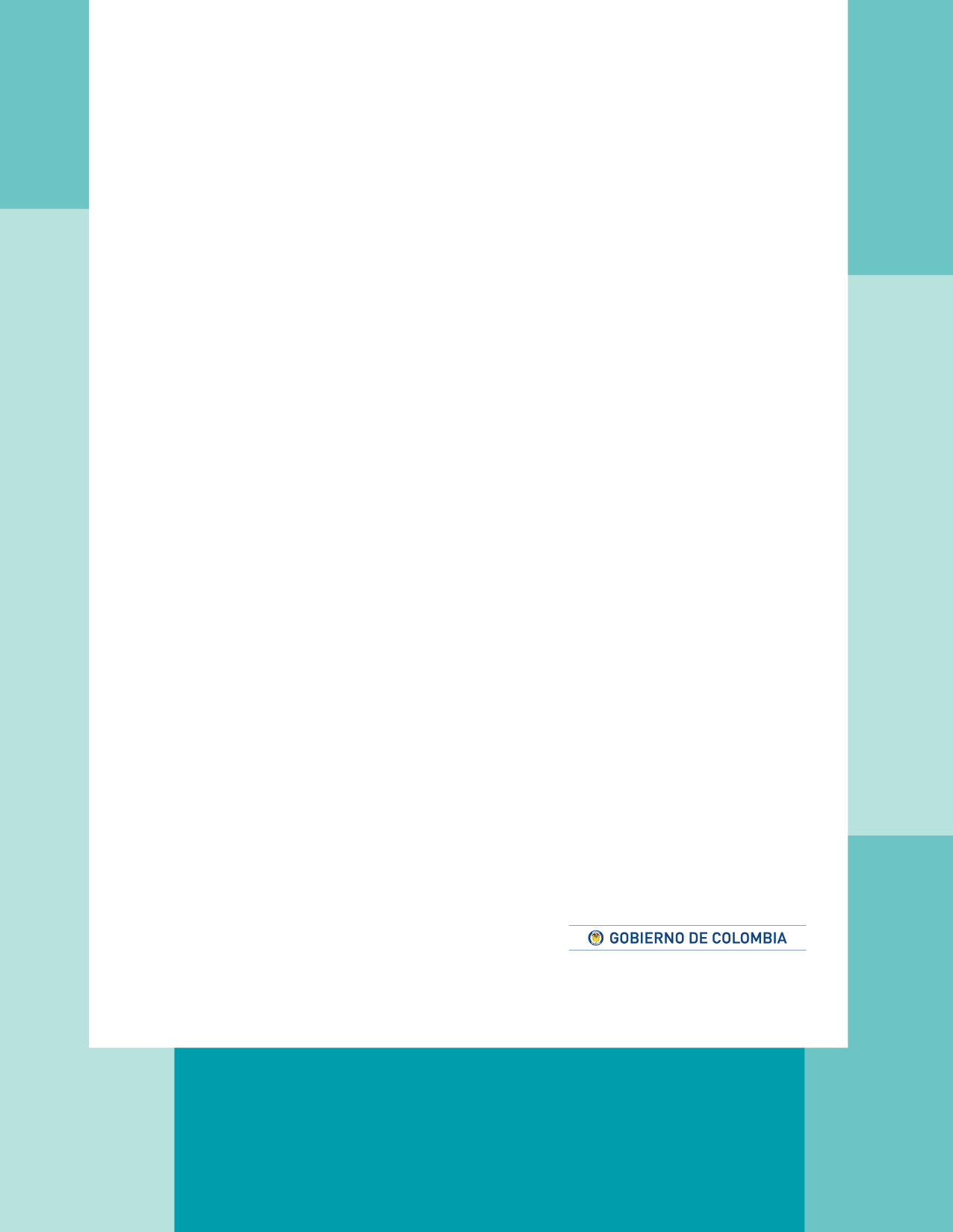 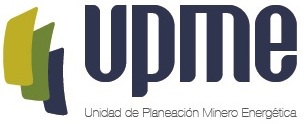 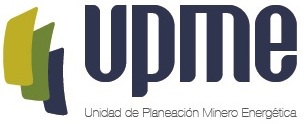 La Unidad de Planeación Minero Energética desarrolla acciones que aportan a la construcción de Paz en Colombia. En este Informe de Rendición de Cuentas encuentra aquellas que están directamente relacionadas con la implementación del Acuerdo de Paz, adelantadas entre el 30 de noviembre de 2016 y el 31 de Mayo de 2018, sobre siguientes puntos del Acuerdo: Finalmente, se presenta las acciones que aunque no son obligaciones explicitas del Acuerdo de Paz ni de los decretos reglamentarios, se han realizado en el marco de las competencias con el propósito de contribuir a su implementación.¿Qué hemos hecho?La Unidad de Planeación Minero Energética –UPME, en el marco de sus competencias ha desarrollado las siguientes acciones para la implementación del Acuerdo Final de Paz:Acciones acordadas en el Plan Marco de Implementación Tras la firma del Acuerdo Final, y con el fin de garantizar la implementación de todo lo acordado, la Comisión de Seguimiento, Impulso y Verificación a la Implementación del Acuerdo Final –CSIVI- discutió y aprobó el Plan Marco de Implementación, el cual integra el conjunto de propósitos, objetivos, metas, prioridades  e indicadores acordados para dar cumplimiento al Acuerdo de Paz.En esta sección, encuentra la información sobre las acciones que viene desarrollando esta entidad para dar cumplimiento al Plan Marco de Implementación, organizadas por cada Punto del Acuerdo de Paz al que aportamos, los cuales son: Punto 1. Hacia un Nuevo Campo Colombiano: Reforma Rural Integral. 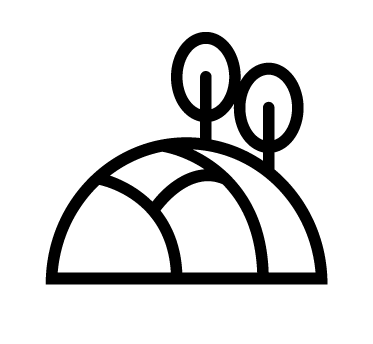 Punto 1 del AcuerdoHacia un Nuevo Campo Colombiano: Reforma Rural Integral: Reforma Rural Integral 1.3. Planes Nacionales para la Reforma Integral. Superar la pobreza y la desigualdad para alcanzar el bienestar de la población rural; integrar y cerrar la brecha entre el campo y la ciudad.Acción 1:Plan Nacional de Electrificación Rural:Productos e indicadores a los que aporta esta acción: Actividades que se desarrollaron:Acciones que se derivan del cumplimiento de instrumentos normativos que se han expedido con posterioridad a la firma del Acuerdo de Paz.En esta sección encuentra la información sobre otras acciones que viene desarrollando esta entidad para dar cumplimiento a decretos o leyes que se han expedidos con posterioridad a la firma del Acuerdo de Paz, las cuales están organizadas por cada uno de los Puntos del Acuerdo: Punto 6. Implementación, verificación y refrendación.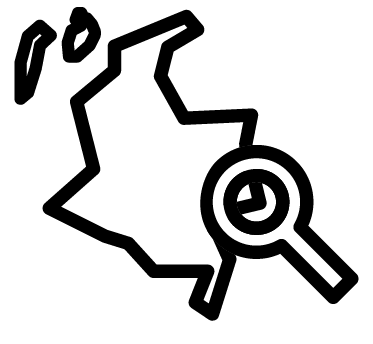 Punto 6 del Acuerdo6. Implementación, Verificación y RefrendaciónReforma Rural Integral6.1.3 Otras medidas para contribuir a garantizar la implementación de los cuerdosAcción 1:Evaluación Técnico Financiero de Proyectos de Energía Eléctrica y Gas DomiciliarioActividades que se desarrollaron:3.  Otras acciones que hemos
hecho para contribuir a la paz e 
implementación del
Acuerdo de PazEn esta sección encuentra la información sobre las acciones adicionales a los compromisos establecidos en el Acuerdo de Paz y sus Decretos reglamentarios, que la entidad ha desarrollado para contribuir a su implementación. Punto 6 del Acuerdo6. Implementación, Verificación y Refrendación6.1. Mecanismos de implementación y verificación6.1.3. Otras medidas para contribuir a garantizar la implementación de los acuerdos de paz.Implementación, verificación y refrendación de los acuerdos de paz.Acción 1. Elaborar, apoyar y efectuar el seguimiento a la implementación del Plan Nacional de Desarrollo Minero - PNDM.Acción 2. Diplomado en Identidad Cultural y Desarrollo Local en el Chocó Biogeográfico (Proyecto módulo minero) y Diálogo Local de Oferta Permanente Institucional –DOPI. ¿Cómo puede hacer 
control social 
y denunciar 
actos irregulares?Lo invitamos a hacer control social a las actuaciones de las entidades y la de los servidores públicos. A continuación encontrará información útil para ejercer este derecho:Punto 1.Hacia un Nuevo Campo Colombiano: Reforma Rural IntegralPunto 6.Implementación, verificación y refrendaciónCompromiso 
que atiende:El Gobierno Nacional para  garantizar condiciones de vida digna, a través del Plan Nacional de Electrificación Rural -PNER  y con el propósito de : 1. Ampliar la cobertura de energía eléctrica; 2. Promover y aplicar soluciones tecnológicas apropiadas de generación de energía eléctrica de acuerdo con las particularidades del medio rural y de las comunidades, 3. Brindar la asistencia técnica y la promoción de las capacidades organizativas de las comunidades para garantizar el mantenimiento y la sostenibilidad de las obras y Capacitar en el uso adecuado de la energía para garantizar su sostenibilidad.  La Unidad de Planeación Minero Energética UPME ha apoyado técnicamente al Ministerio de Minas y Energía en la elaboración del Plan Nacional de Electrificación Rural, el cual será actualizado y adoptado cada dos (2) años  y en el que se considerara las necesidades de electrificación para la zonas Rurales para las Zonas No Interconectadas –ZNI y para el Sistema Interconectado Nacional –SIN, estableciendo mecanismos que permitan la administración, operación y mantenimiento sostenible de las soluciones energéticas que se construyan para su uso, de conformidad con los Compromisos establecidos en el Acuerdo Marco y en lo que hace referencia al artículo 1 del Decreto 884 de 2017.PRODUCTOINDICADORServicios de asistencia técnica y promoción  de las  capacidades  organizativas  de las comunidades  para  garantizar  el  mantenimiento  y  la  sostenibilidad  de  las  obras de infraestructura eléctricaPersonas capacitadas a través de asistencia técnica, para el mantenimiento y sostenibilidad de las obras. Servicios de asistencia técnica y promoción  de las  capacidades  organizativas  de las comunidades  para  garantizar  el  mantenimiento  y  la  sostenibilidad  de  las  obras de infraestructura eléctrica.Personas capacitadas a través de asistencia técnica, para el mantenimiento y sostenibilidad de las obras, en municipios PDETServicio de energía eléctrica para nuevos usuarios.Nuevos usuarios con servicio de energía eléctrica. Servicio de energía eléctrica para nuevos usuarios.Nuevos usuarios con servicio de energía eléctrica en municipios PDET. Capacidad instalada de fuentes no convencionales de energía en las ZNI (MW)Capacidad instalada de fuentes no convencionales de energía y de soluciones tipo híbrido en las ZNI.Capacidad instalada de fuentes no convencionales de energía en las ZNI (MW)Capacidad instalada de fuentes no convencionales de energía y de soluciones tipo híbrido en las ZNI en municipios PDET.AÑONOMBRE DE ACTIVIDADES DESARROLLADAS20161. Inicio de la formulación del Plan de electrificación, energía para el posconflicto”2. Ampliación de la cobertura de energía eléctrica.20171. Formulación del Plan Nacional de Electrificación Rural PNER.2. Ampliación de la cobertura de energía eléctrica.20181. Discusión del Plan Nacional de Electrificación Rural PNER con el sector gobierno. 2. Ampliación de la cobertura de energía eléctrica.¿Cómo lo hemos hecho?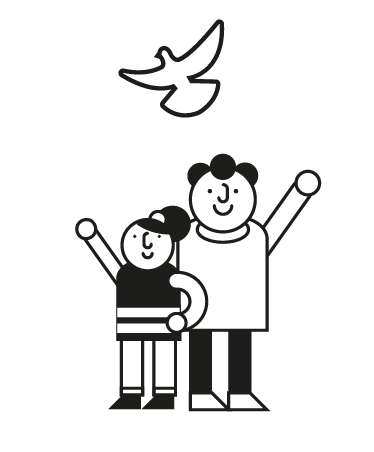 Formulación del Plan Nacional de Electrificación Rural PNER:La Unidad de Planeación Minero Energética – UPME en marco de lo establecido en el Decreto Ley 884 de 2017 el cual contiene el marco legal para la formulación e implementación del Plan Nacional de Electrificación Rural – PNER y establece que con el apoyo técnico del “Instituto de Planificación y Promoción de Soluciones Energéticas para las Zonas No Interconectadas - IPSE y la Unidad de Planeación Minero Energética - UPME, el Ministerio de Minas y Energía elaborará y adoptará cada dos (2) años un Plan Nacional de Electrificación Rural para las Zonas No Interconectadas - ZNI y para el Sistema Interconectado Nacional - SIN estableciendo, entre otros, mecanismos que permitan la administración, operación y mantenimiento sostenible de las soluciones energéticas que se construyan para su uso”.  La UPME apoyo técnicamente la elaboración del Plan Nacional de Electrificación Rural PNER, que a la fecha de presentación del presente informe, se encuentra en revisión por diferentes entidades del gobierno central para ser adoptado.  En este sentido la gestión realizada por la entidad ha sido:Durante el año 2017, la UPME sostuvo reuniones con el Ministerio de Minas y Energía y el Instituto de Planificación y Promoción de Soluciones Energéticas para las Zonas No Interconectadas IPSE, a través de las cuales se articuló la construcción del Plan Nacional de Electrificación Rural (PNER).  Durante este periodo se remitió por parte del Ministerio de Minas y Energía las primeras versiones del documento al Departamento Nacional de Planeación (DNP) y a la Presidencia de la República de Colombia.Durante el año 2018, la UPME participó en reuniones que se vienen desarrollando con el Ministerio de Minas y Energía, el Instituto de Planificación y Promoción de Soluciones Energéticas para las Zonas No Interconectadas - IPSE y otras entidades del gobierno nacional como son el Ministerio de la información y las Comunicaciones (MINTIC), el Ministerio de Agricultura y Desarrollo Rural, el Departamento Nacional de Planeación (DNP), y la Dirección de Posconflicto.  En estas reuniones se buscó: identificar interacciones y sinergias entre los sectores; lineamientos, retos y pasos a seguir en la formulación del PNER; y aunar esfuerzos para llegar a las zonas rurales con soluciones integrales.Durante el año 2017 la UPME elaboró propuesta del Plan Nacional de Electrificación Rural PNER. Durante 2017 y 2018, posterior al desarrollo de las mesas de trabajo y reuniones con las entidades involucradas, se han propuesto modificaciones al PNER y actualmente el documento se encuentra en revisión y aprobación por parte del Ministerio de Minas y Energía y de las demás entidades participantes.2. Ampliación de la cobertura de energía eléctricaDe acuerdo con lo estipulado en el artículo 3 del Decreto Ley 884 de 2017, el Ministerio de Minas y Energía podrá articular los fondos eléctricos para la implementación del Plan Nacional de Electrificación Rural (PNER). Sin perjuicio de la destinación de cada uno de los fondos FAER, FAZNI y PRONE, el Ministerio de Minas y Energía establecerá criterios de priorización para que los proyectos que se presenten a cada uno de los correspondientes Comités de Administración para aprobación de recursos, guarden coherencia con dicho Plan y con las priorizaciones regionales realizadas a partir de los Planes de Desarrollo con Enfoque Territorial (PDET).Es importante tener en cuenta que uno de los objetivos estratégicos sectoriales es ampliar el servicio de energía a todos los colombianos, para lo cual cuenta con el Fondo de Apoyo Financiero para la Energización Rural –FAER y el Fondo de Apoyo Financiero para la Energización de las Zonas Rurales Interconectadas FAZNI. Donde se destacan acciones sectoriales en las que la UPME ha participado como evaluador técnico y financiero de proyectos que acceden a mecanismos de apoyo financiero.¿Quiénes se han beneficiado? 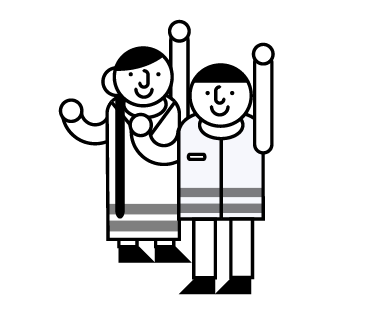 1. Formulación del Plan Nacional de Electrificación Rural - PNER.Teniendo en cuenta que a la fecha el PNER no ha sido adoptado, se estima que van a contar por primera vez con el servicio de energía eléctrica, de acuerdo al Plan Indicativo de Expansión de cobertura 2016-2020 elaborado por la UPME, 431.137 viviendas. Este beneficio depende de realizar inversiones anuales hasta el año 2030. De este total se estima que 162.956 viviendas están ubicadas en los municipios donde se está implementando el Programa de Desarrollo con Enfoque Territorial, PDET.2. La ampliación de la cobertura de energía eléctricaLa UPME entre el 1 de Noviembre de 2016 al 31 de Mayo de 2018 ha emitido conceptos técnicos favorables a través de los cuales se podrán beneficiar a 35.654 usuarios nuevos en las Zonas Rurales de Colombia, de los cuales 25.320 usuarios corresponden a PDET.¿Quiénes han participado en esta acción y cómo hemos promovido el control social? 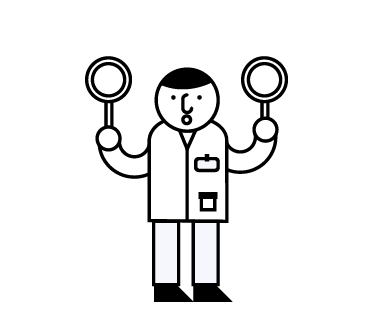 1. Formulación del Plan Nacional de Electrificación Rural - PNER.De acuerdo con el Articulo 6 del Decreto 884 de 2017, el Plan Nacional de Electrificación Rural PNER se formulará con su sujeción a los mecanismos de participación ciudadana previstos para el desarrollo de los Planes de Energización Rural Sostenible –PERS, incluida la intervención de comunidades y organizaciones rurales en el marco de los Planes Nacionales para la Reforma Rural Integral, los PDETS y el PNIS. 2. La ampliación de la cobertura de energía eléctricaEn esta acción ha participado la UPME, el Ministerio de Minas y Energía, las entidades territoriales y los operadores de red.La UPME para fomentar la participación ciudadana y control social publica la información de los resultados de la evaluación de los proyectos en el aplicativo de fondos de la UPME, el cual puede ser consultado a través de la página web de la UPME en el siguiente link:http://www.upme.gov.co/Fondos/FondosAvanzada.aspxPara los proyectos del Sistema General de Regalías, el Departamento Nacional de Planeación DNP cuenta con una herramienta de consulta de estos proyectos, en su página web. ¿En qué territorios hemos desarrollado la acción?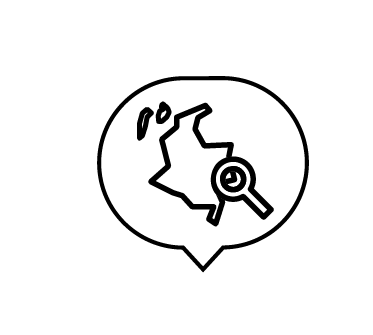 Formulación del Plan Nacional de Electrificación Rural PNER. El Plan Nacional de Electrificación Rural - PNER está considerando las necesidades de las zonas rurales de todo el territorio Colombiano, discriminando las zonas PDET.2. La ampliación de la cobertura eléctrica.A través de la evaluación técnico financiera de los proyectos presentados a la UPME, se emitieron conceptos favorables por un valor de $459.727.521.592 que beneficiarían a 35.654 nuevos usuarios en las siguiente zonas:Tabla 1. Zonas beneficiadas FAER Fuente: UPMECompromiso 
que atiende:Para el establecimiento, adopción e implementación del Plan Nacional de Electrificación Rural - PNER, el Ministerio de Minas y Energía podrá articular y coordinar actividades y/o recursos con otros fondos públicos, entidades públicas, entidades de cooperación y asistencia internacional, organismos multilaterales, personas extranjeras de derecho público, organismos de derecho internacional, sector privado  e iniciativas de la comunidad.Sin perjuicio de la destinación de cada uno de los Fondos FAER, FAZNI y PRONE, para la implementación del Plan Nacional de Electrificación Rural, el Ministerio de Minas y Energía establecerá criterios de priorización para que los proyectos que se presenten a cada uno de los correspondientes Comités de Administración para aprobación de recursos, guarden coherencia con dicho Plan y con las priorizaciones regionales realizadas a partir de los Planes de Desarrollo con Enfoque Territorial.AÑONOMBRE DE ACTIVIDADES DESARROLLADAS20161. Evaluar técnica y financiera las solicitudes presentadas en la UPME de proyectos de energía eléctrica para acceder a mecanismos de fondos de apoyo financiero.20171. Evaluar técnica y financiera las solicitudes presentadas en la UPME de proyectos de energía eléctrica para acceder a mecanismos de fondos de apoyo financiero.20181. Evaluar técnica y financiera las solicitudes presentadas en la UPME de proyectos de energía eléctrica para acceder a mecanismos de fondos de apoyo financiero.¿Cómo lo hemos hecho?Evaluar técnica y financiera las solicitudes presentadas a la UPME de proyectos de energía eléctrica y gas que buscan acceder a mecanismos y fondos de apoyo financieros del estado. La UPME efectúa evaluación técnica y financiera a los proyectos que son presentados por interesados en acceder a mecanismos y/o fondos de apoyo financieros del estado, como son: FAER: Fondo de apoyo financiero para la energización de las zonas rurales interconectadas.FECF: Fondo Especial Cuota de Fomento.SGR: Sistema General de Regalías.PTSP: Plan Todos Somos Pazcifico.PGLP: Programa de proyectos de GLP.OXI: Obras por Impuestos.Para acceder a los recursos de los diferentes mecanismos y/o fondos del estado,  los formuladores interesados pueden estructurar proyectos de energía eléctrica, gas o alumbrado público y presentarlos ante la UPME en el caso de los fondos FAER, FECF y PTSP, a las Secretarias Técnicas del OCAD en el caso del SGR, al Ministerio de Minas y Energía para los proyectos PGLP y a la Agencia de Renovación del Territorio –ART para los proyectos de OXI. La UPME es quien realiza la evaluación técnica y financiera de estos proyectos y emite un concepto sobre su viabilidad. Si el concepto emitido por la UPME es favorable, es decir si el proyecto tiene viabilidad técnica y financiera, es remitido al Ministerio de Minas y Energía –MME o la entidad competente para que siga el trámite correspondiente de asignación de recursos según la naturaleza y reglamentación de cada mecanismo y/o fondo, destacando que los municipios de Paz tienen asignada de manera directa una puntuación adicional para la priorización en la asignación de recursos de los fondos FAER y FAZNI de acuerdo a las Resoluciones MinMinas 41039 y 41208 de 2016.Es importante también considerar que el Gobierno Nacional declaró la región Pacífico como prioridad en materia de equidad, lo cual se materializó a través de la Ley 1753 de 2015 y el documento Conpes 3847 de 2015, mediante la creación del Fondo para el Desarrollo del Plan Todos Somos PAZcífico, el cual es administrado por el Ministerio de Hacienda y Crédito Público y ejecutado por la Unidad Nacional para la Gestión del Riesgo de Desastres -UNGRD. El Ministerio de Minas y Energía y la UPME hacen parte del Comité del Plan Todos Somos Pazcífico y las obras ejecutadas con estos recursos contribuyen con la ampliación de cobertura.Además, con el fin de disminuir la brecha de inequidad, promover la reactivación económica y social, y el fortalecimiento institucional de los municipios definidos como Zonas Más Afectadas por el Conflicto Armado –ZOMAC, el estado ha creado un mecanismo de pago a través de la inversión directa por parte de los contribuyentes del impuesto a la renta, en la ejecución de proyectos de trascendencia social en estas zonas, este mecanismo se llama Obras por Impuestos, reglamentado mediante el Decreto 1915 de 2017. Dentro de los proyectos de inversión financiables a través de Obras por Impuestos se encuentran los proyectos de energía eléctrica y gas los cuales están siendo evaluados técnica y financieramente por la UPME.La Resolución CREG No. 015 de 2018, por la cual se establece la metodología para la remuneración de la actividad de distribución de energía eléctrica en el Sistema Interconectado Nacional, en su Capítulo 13, establece que los Planes de Expansión de Cobertura que deben presentar los Operadores de Red, deben ser enviados a la UPME quien evaluará si los proyectos de inversión propuestos corresponden a la mejor solución energética y que además corresponda a una necesidad identificada en el Plan Indicativo de Expansión de la Cobertura -PIEC y que también los Operadores de Red deberán aplicar el procedimiento que la UPME establezca para la evaluación de los proyectos de inversión propuestos y suministrar toda la información necesaria en los términos que la UPME determine. La UPME en los primeros meses del 2018 definió la metodología para que los OR presenten dichos planes y así realizar la tarea de evaluación, de los mismos, que le ha sido asignada.El Decreto 1915 de noviembre de 2017, presenta el mecanismo de pago “Obras por Impuestos” como un modo de extinguir las obligaciones tributarias del impuesto sobre la renta y complementario, a través de inversión directa por parte del contribuyente en la ejecución de proyectos de trascendencia social en las Zonas Más Afectadas por el conflicto Armado ZOMAC. Además se designa al Ministerio de Minas y Energía como entidad competente para ejercer las funciones establecidas en el Decreto 1915, quien a su vez y mediante la Resolución 40240 de 2018, delego a la UPME para que realice la evaluación técnica y financiera de las iniciativas o proyectos presentados para el mecanismo – Obras por Impuestos y adicionalmente definió que la UPME es la responsable de establecer los requisitos sectoriales que se deberán cumplir para la viabilización y aprobación de los proyectos de energía presentados ante este mecanismo.Por otra parte, frente a la reducción de los ingresos del sector público, racionalizar la inversión de apoyo a la construcción de infraestructura de distribución de gas combustible y el gasto en subsidios a su consumo se convierte en un objetivo inmediato. El documento Bases del Plan Nacional de Desarrollo 2014-18 establece la necesidad de revisar los programas de subsidios al gas combustible en orden lograr una eficiente complementariedad entre gas natural y GLP, así como a tomar las medidas necesarias a fin de masificar el uso de este último en zonas rurales en orden a sustituir el uso de leña, reducir la desforestación asociada. En este sentido la UPME elaboró el Plan Indicativo de Expansión de Cobertura de Gas Combustible – PIECGC entre 2016 y 2017, que tiene como objetivo ofrecer al público en general una visión de la evolución futura de la cobertura de los servicios de gas natural y GLP en las poblaciones del país, así como de los costos asociados. Este plan señala que el abastecimiento de GLP por redes sería la opción con menor tarifa para los usuarios en 282 cabeceras municipales ahora provistas por cilindros y para 83 cabeceras municipales mantener el abastecimiento por cilindros seguiría siendo la opción de menor tarifa.¿Quiénes se han beneficiado? Se han beneficiado del servicio de evaluación técnica y financiera de proyectos que acceden a los mecanismos de apoyo financiero, aquellos que obtienen un concepto favorable y pueden iniciar la solicitud ante la autoridad administradora de cada fondo para la asignación de los recursos. Se estima que con el desarrollo de los proyectos que la UPME ha conceptuado favorablemente se beneficiarán aproximadamente 130.129 usuarios en las Zonas Rurales de todo el país.Tabla 2. Proyectos Viabilizados Mecanismos de Apoyo Financiero Noviembre 2016-Mayo 2018Fuente: UPME¿Quiénes han participado en esta acción y cómo hemos promovimos el control social? La UPME ha participado a través de la evaluación de los proyectos de energía eléctrica, alumbrado público y gas domiciliario que buscan acceder a mecanismos y/o fondos de apoyo financiero del estado. Además, se cuenta con una herramienta web a la que puede acceder los ciudadanos interesados en consultar el estado de los proyectos que buscan acceder a mecanismos y fondos de apoyo financiero evaluador por la UPME, la cual se encuentra en el siguiente link:  http://www.upme.gov.co/Fondos/FondosAvanzada.aspxLo invitamos  a hacer control social a los contratos que se celebran por parte de las entidades públicas en el portal de Colombia Compra Eficiente www.colombiacompra.gov.co - Para efectos de consulta de los contratos celebrados durante el 2017, indique el nombre de la Entidad y número de contrato en el espacio señalado y posteriormente haga click en “Buscar”.https://www.contratos.gov.co/consultas/inicioConsulta.do  - Para efectos de consulta de los contratos celebrados con vigencia 2018, indique el nombre de la Entidad y número de contrato en el espacio señalado “Buscar Proceso de Contratación” y haga click en “Buscar”.https://www.colombiacompra.gov.co/secop/busqueda-de-procesos-de-contratacion ¿En qué territorios hemos desarrollado la acción?El servicio de Evaluación de Proyectos esta disponibles para todas Rurales del país y para las  Zonas Más Afectadas por el Conflicto, cuyo listado de municipios se puedeconsultar en el siguiente link: http://es.presidencia.gov.co/noticia/171009-Estos-son-los-municipios-de-las-Zomac Compromiso 
que atiende:Como parte de la estrategia del Sector Minero Energético de articular su actividad con la planificación del ordenamiento territorial, la implementación de la caja de herramientas que articula la actividad minero energética y el ordenamiento territorial, contribuye al compromiso de: 1. Ofrecer caminos por parte de las entidades nacionales, basados en el diálogo y en el conocimiento profundo de las particularidades de cada territorio, que logren la incorporación de las actividades mineras en el ordenamiento. 2. Reducir la conflictividad por la actividad minera.AñoMeta institucional2016Formulación del Plan Nacional de Desarrollo Minero - PNDM2017Discutir en territorios y ajustar el Plan Nacional de Desarrollo Minero a 2025.Socializar y discutir en territorio la propuesta de líneas estratégicas PNDM. Ajustar la Propuesta de Líneas Estratégicas del PNDM.Ajustar documentos de contexto del PNDM.Ajustar la propuesta del esquema de seguimiento al Plan Nacional de Desarrollo Minero.Presentar al MME la propuesta consolidada del PNDM para su adopción. 2018Presentar ante las entidades del subsector minero el PNDM para coordinar su adopción.Elaborar una propuesta para el seguimiento a las acciones derivadas del PNDM.¿Cómo lo hemos hecho?A través de diferentes café conversación en 6 ciudades (o municipios) en 2016 y en 12 ciudades (o municipios) en 2017. A través de reuniones con el Ministerio de Minas y Energía durante 2016 y 2017. ¿Cómo lo hemos hecho?A través de diferentes café conversación en 6 ciudades (o municipios) en 2016 y en 12 ciudades (o municipios) en 2017. A través de reuniones con el Ministerio de Minas y Energía durante 2016 y 2017. ¿Quiénes se han beneficiado?Se benefician los actores en el territorio porque se escuchan y tienen en cuenta sus planteamientos respecto a las condiciones que debe cumplir la minería. Se beneficia el sector institucional de la minería porque se amplía la visión sobre lo que debe ser el desarrollo minero en su relación con los territorios. Se beneficia el país porque existe mayor claridad y consenso respecto al desarrollo minero y los retos que debe seguir para lograr mejor aceptación en los lugares donde se realiza. ¿Quiénes se han beneficiado?Se benefician los actores en el territorio porque se escuchan y tienen en cuenta sus planteamientos respecto a las condiciones que debe cumplir la minería. Se beneficia el sector institucional de la minería porque se amplía la visión sobre lo que debe ser el desarrollo minero en su relación con los territorios. Se beneficia el país porque existe mayor claridad y consenso respecto al desarrollo minero y los retos que debe seguir para lograr mejor aceptación en los lugares donde se realiza. ¿Quiénes han participado en esta acción y cómo hemos promovido el control social?Participaron 492 personas en los talleres realizados. El control social lo realizan los mismos actores participantes al verificar que muchas de las líneas estratégicas y acciones propuestas por ellos fueron consideradas en la versión final del Plan Nacional de Desarrollo Minero. ¿Quiénes han participado en esta acción y cómo hemos promovido el control social?Participaron 492 personas en los talleres realizados. El control social lo realizan los mismos actores participantes al verificar que muchas de las líneas estratégicas y acciones propuestas por ellos fueron consideradas en la versión final del Plan Nacional de Desarrollo Minero. 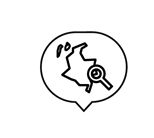 ¿En qué territorios hemos desarrollado la acción?Medellín, Quibdó, La Jagua de Ibirico, Buriticá, Sogamoso, Bogotá y Popayán (en 2016). Medellín, Quibdó, La Jagua de Ibirico, Buriticá, Sogamoso, Bogotá, Popayán, Riohacha, La Loma, Ataco, San Luis y Pasto (en 2017).Compromiso 
que atiende:En el marco de la Mesa Interinstitucional del Chocó Biogeográﬁco, liderada por el Instituto de Investigaciones Ambientales del Pacifico –IIAP se ha venido implementando una estrategia con los propósitos de: 1. Fortalecer capacidades, de cara a los retos que implica el manejo del territorio. 2. Propiciar espacios de diálogo e intercambio de saberes, entre las organizaciones y las distintas instituciones, con énfasis en temas importantes para los procesos de planificación, manejo, ordenamiento y autogestión del territorio.AñoMeta institucional2016 Desarrollo de un módulo minero en el Diplomado Identidad Étnica y Desarrollo Local dirigido a las comunidades indígenas y negras del Chocó biogeográfico – Departamento de Córdoba. Participación en el Diálogo de Oferta Permanente Institucional –DOPI, con representantes de las comunidades indígenas y consejos comunitarios del Departamento de Córdoba2017Desarrollo del segundo diplomado sobre “Identidad Étnica y Desarrollo Local para las Comunidades Negras e Indígenas del Chocó Biogeográfico – Departamento De Córdoba”. Participación en el Diálogo de Oferta Permanente Institucional –DOPI, con representantes de las comunidades indígenas y consejos comunitarios del Departamento de Córdoba.2018Desarrollo de un módulo minero en el tercer Diplomado dirigido a las comunidades indígenas y negras del Chocó biogeográfico.Participación en el Diálogo de Oferta Permanente Institucional –DOPI, con comunidades étnicas y campesinas de las subregiones del San Juan y del Atrato-Darién.¿Cómo lo hemos hecho?Las organizaciones étnico territoriales del Chocó Biogeográfico, solicitaron en el 2015 a las instituciones de la Mesa, la realización de un diplomado en Identidad Cultural y Desarrollo Local, donde se propiciarán espacios de diálogo e intercambio de saberes, entre las organizaciones y las distintas instituciones, con énfasis en temas importantes para los procesos de planificación, manejo, ordenamiento y autogestión del territorio. De acuerdo a dicha solicitud, en el 2016 se realizó el primer diplomado en Chocó sobre “Derechos Éticos y Desarrollo Local” con una asistencia de 54 líderes de comunidades éticas representantes del 100% de las comunidades indígenas y consejos comunitarios del departamento, en el 2017 se desarrolla el segundo diplomado en el Departamento de Córdoba sobre “Identidad Étnica y Desarrollo Local para las Comunidades Negras e Indígenas del Chocó Biogeográfico – Departamento De Córdoba” y contó con una asistencia de 35 representantes de las comunidades éticas y campesinas del Departamento. La institucionalidad del sector minero ha sido participe de los dos diplomados con el desarrollo e implementación del módulo Minero.¿Cómo lo hemos hecho?Las organizaciones étnico territoriales del Chocó Biogeográfico, solicitaron en el 2015 a las instituciones de la Mesa, la realización de un diplomado en Identidad Cultural y Desarrollo Local, donde se propiciarán espacios de diálogo e intercambio de saberes, entre las organizaciones y las distintas instituciones, con énfasis en temas importantes para los procesos de planificación, manejo, ordenamiento y autogestión del territorio. De acuerdo a dicha solicitud, en el 2016 se realizó el primer diplomado en Chocó sobre “Derechos Éticos y Desarrollo Local” con una asistencia de 54 líderes de comunidades éticas representantes del 100% de las comunidades indígenas y consejos comunitarios del departamento, en el 2017 se desarrolla el segundo diplomado en el Departamento de Córdoba sobre “Identidad Étnica y Desarrollo Local para las Comunidades Negras e Indígenas del Chocó Biogeográfico – Departamento De Córdoba” y contó con una asistencia de 35 representantes de las comunidades éticas y campesinas del Departamento. La institucionalidad del sector minero ha sido participe de los dos diplomados con el desarrollo e implementación del módulo Minero.¿Quiénes se han beneficiado?Líderes de comunidades éticas representantes de las comunidades indígenas y consejos comunitarios del departamento de Córdoba.¿Quiénes se han beneficiado?Líderes de comunidades éticas representantes de las comunidades indígenas y consejos comunitarios del departamento de Córdoba.¿Quiénes han participado en esta acción y cómo hemos promovimos el control social?Han participado las siguientes instituciones: DNP, CODECHOCO, PNN, UPME, MADS, IIAP, Min. Minas, ANM, Gobernación del Chocó, Secretaria de Planeación, DPS, Min. Agricultura-Subdirección de Mujer Rural Gobernación del Chocó, ADR, ANT, Gobernación, Secretaria Departamental de Agricultura y Desarrollo Económico, Secretarias Municipales, Ministerio Publico, Min. Interior DCP, DAIRM, DACN, Departamental del Interior, Unidad de Victimas, MEN Min. Cultura, SED CHOCO, SENA UNIVERSIDADES: UTCH, COOPERATIVA, UNICLARETIANA.Dada su importancia geográfica, cultural, económica, ambiental y social se ha promovido la interlocución del sector minero energético con los actores locales, con el fin de desarrollar estrategias de relacionamiento, planificación, ejecución y control social de actividades que brinden herramientas para la toma de decisiones orientadas a generar capacidades locales para potenciar las vocaciones del territorio.¿Quiénes han participado en esta acción y cómo hemos promovimos el control social?Han participado las siguientes instituciones: DNP, CODECHOCO, PNN, UPME, MADS, IIAP, Min. Minas, ANM, Gobernación del Chocó, Secretaria de Planeación, DPS, Min. Agricultura-Subdirección de Mujer Rural Gobernación del Chocó, ADR, ANT, Gobernación, Secretaria Departamental de Agricultura y Desarrollo Económico, Secretarias Municipales, Ministerio Publico, Min. Interior DCP, DAIRM, DACN, Departamental del Interior, Unidad de Victimas, MEN Min. Cultura, SED CHOCO, SENA UNIVERSIDADES: UTCH, COOPERATIVA, UNICLARETIANA.Dada su importancia geográfica, cultural, económica, ambiental y social se ha promovido la interlocución del sector minero energético con los actores locales, con el fin de desarrollar estrategias de relacionamiento, planificación, ejecución y control social de actividades que brinden herramientas para la toma de decisiones orientadas a generar capacidades locales para potenciar las vocaciones del territorio.¿En qué territorios hemos desarrollado la acción?El Chocó Biogeográfico, Córdoba.1.La Contraloría General de la República privilegia la participación ciudadana en el control fiscal como una estrategia decisiva para el buen uso de los recursos públicos. Usted podrá denunciar hechos o conductas por un posible manejo irregular de los bienes o fondos públicos ante este ente de Control Fiscal. Si desea hacerlo, podrá contactarse al PBX 518 7000 Ext. 21014 – 21015 en Bogotá o escribir al correo cgr@contraloria.gov.co. Para mayor información lo invitamos a visitar la siguiente página: http://www.contraloria.gov.co/web/guest/atencion-al-ciudadano/denuncias-y-otras-solicitudes-pqrd2.La Procuraduría General de la Nación, investiga las actuaciones de los servidores públicos que pueden terminar en sanciones disciplinarias. Si conoce de algún acto irregular de un servidor público denúncielo a: quejas@procuraduria.gov.coLínea gratuita nacional: 01 8000 940 8083.La Fiscalía, es el ente investigador de actos de corrupción que pueden resultar en una sentencia proferida por el juez relativo a conductas penales. Si conoce de algún acto irregular denúncielo a: Centro de contacto de la Fiscalía General de la Nación llamando a los números 5702000 opción 7 en Bogotá, 018000919748 o 122  para el resto del país y a través de la denuncia virtual  en la página web de la Fiscalía General de la Nación y de la Policía Nacional4.Mecanismos de la entidad: A través del correo electrónico info@upme.gov.co.